No Charge for listing. $10.00 with picture added.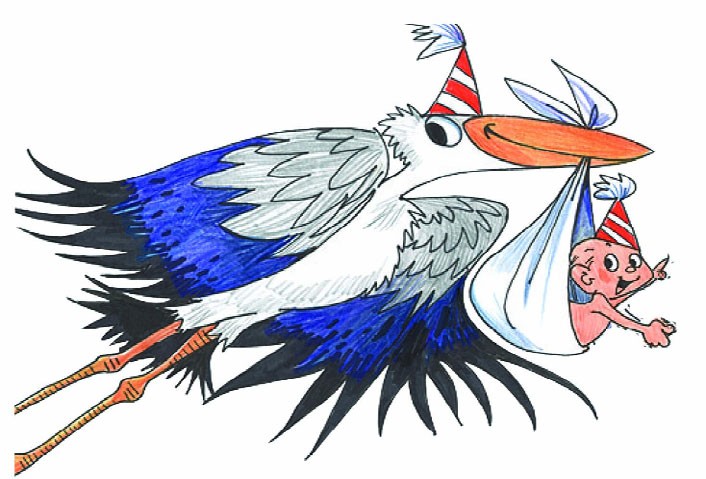 Note: Please submit complete and correct information. Type or print!Baby’s full name: 	Girl or Boy 	Date of Birth: 	Time: 	Place of Birth: 	Weight: 	pounds 	ounces 		Length: 	inchesParents Names & place of residence: 	Siblings (and ages if desired): 	Grandparents & place of residence: 	Great-grandparents & place of residence 	You must sign your name to the information as a means of verification.Signature 	Date 	Daytime Phone 	